ABSCHLUSSKOLLOQUIUMDonnerstag, 22.07.21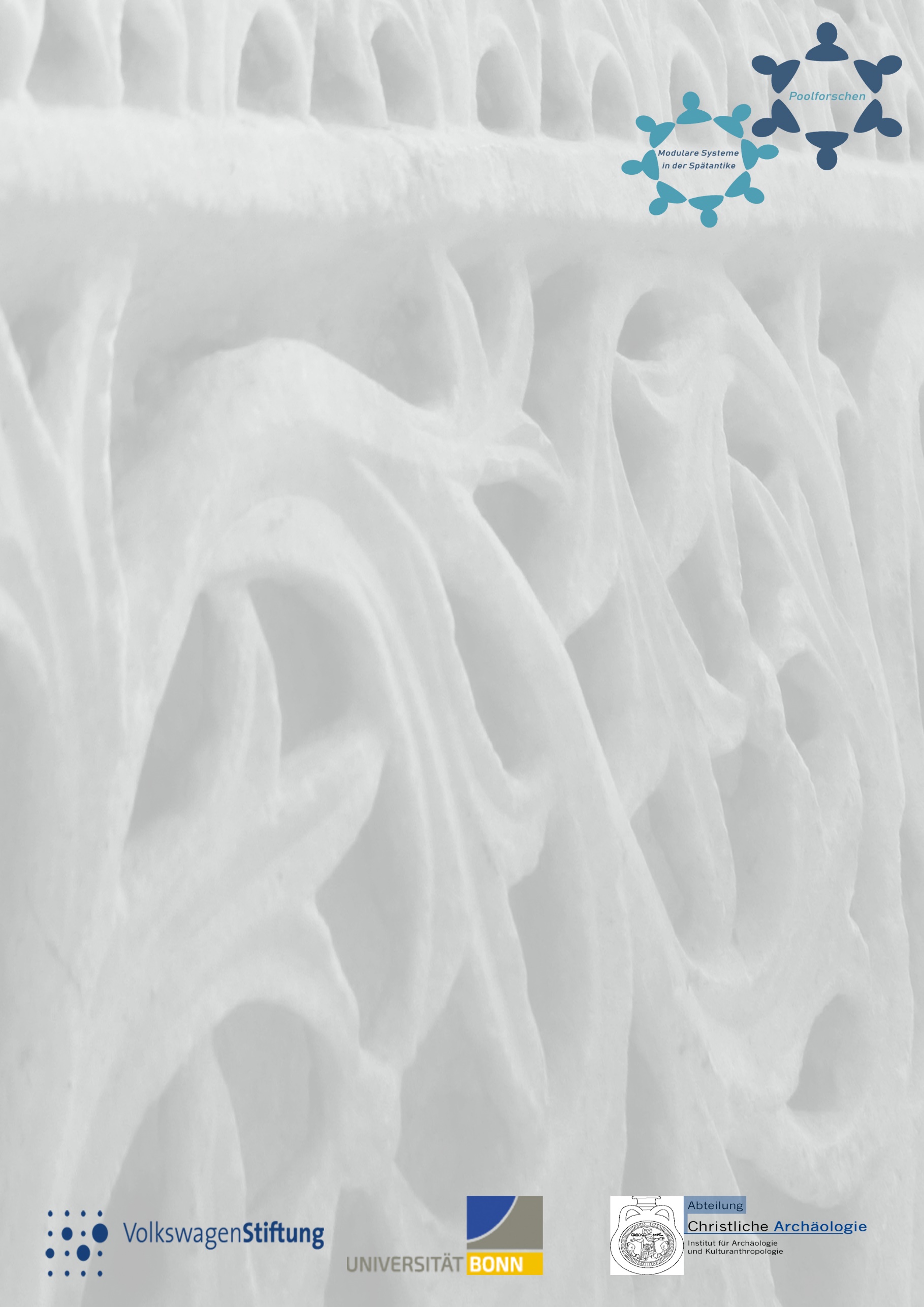 13:30-14:00	Eröffnung des Kolloquiums und Einführung in das Thema //	Introduction, Stefanie Archut ;M.A., Prof. Dr. Sabine Schrenk, BonnAb 14:00	Fokus I   Ressourcen und ihre modulare Verwendung14:00-14:30	Fragen & Thesen der folgenden 4 ReferentInnen (in English)14:30-15:00	Stefan Jürgens B.A., Bonn, Ein Spiel von Pragmatismus und Ästhetik? Modulare Verwendung von Spolienkapitellen in Rom // Between Pragmatism and Aesthetics? Modular Use of Spolia Capitals in Rome 15:00-15:30 	Ronja Fink B.A., München, Systematische Wiederverwendung sakraler Bauplätze in der Spätantike? Eine Idee aus der Africa Proconsularis // Systematic Reuse of Sacred Building Sites in Late Antiquity? An ldea from the Province of Africa Proconsularis15:30-16:00	Pause	16:00-16:30	Estera Golian B.A., Wien, Umweltbedingungen im Zusammenhang mit der monastischen Architektur in Kellia: Auswirkungen, Modularität und Wiederverwertung // Environmental Conditions in Connection with Monastic Architecture in Kellia: Impact, Modularity and Recycling16:30-17:00	Magdalena Krampe B.A., Freiburg, Von einzelnen Steinen zum ganzen Bild. Modulare Ar-beitsweisen in der Fertigung frühbyzantinischer Wand- und Gewölbemosaike // Stones to Pictures. Modularity in the Making of Early Byzantine Wall and Vault Mosaics17:00-17:30	Abschlussdiskussion zu Fokus I (in English)17:30-18:15	PauseAb 18:15	Prof. Dr. Guy Bar Oz, Haifa, Treasures in the dumps: Documenting several levels of reuse and recycling in the 1st millennium CE Negev Desert of southern Israel.Freitag, 23.07.21Ab 09:30	Fokus II   Modularität in Flächendekor und Raumwirkung09:30-10:00	Fragen & Thesen der folgenden 3 ReferentInnen (in English)10:00-10:30	Stefanie Archut M.A., Bonn, Modularer Musterrapport? Überlegungen zu spätantikem Stuckdekor // Modularity in Repeat Patterns? Some Remarks on Late Antique Stucco Decoration10:30-11:00	Florian Oppitz Mag. theol. B.A., Wien, Modularität als Schlüssel zum Erfolg? Der Aufschwung von geometrischen opus sectile-Böden in der Spätantike am Beispiel von Ephesos // Modularity as the Key to Success? The Rise of Geometric Opus Sectile Floors in Late Antiquity on the Example of Ephesos11:00-11:30	Pause11:30-12:00	Corinna Mairhanser M.A., München, Schnittstellen zwischen Sphären - Vorhänge als Mittel der modularen Raumkonstruktion in spätantiken Kirchenbauten // lntersecting Spheres: Curtains as Device of Modular Spatial Construction in Late Antique Church Buildings12:00-12:30	Abschlussdiskussion zu Fokus II (in English)12:30-15:00	PauseFreitag, 23.07.21 (Fortsetzung)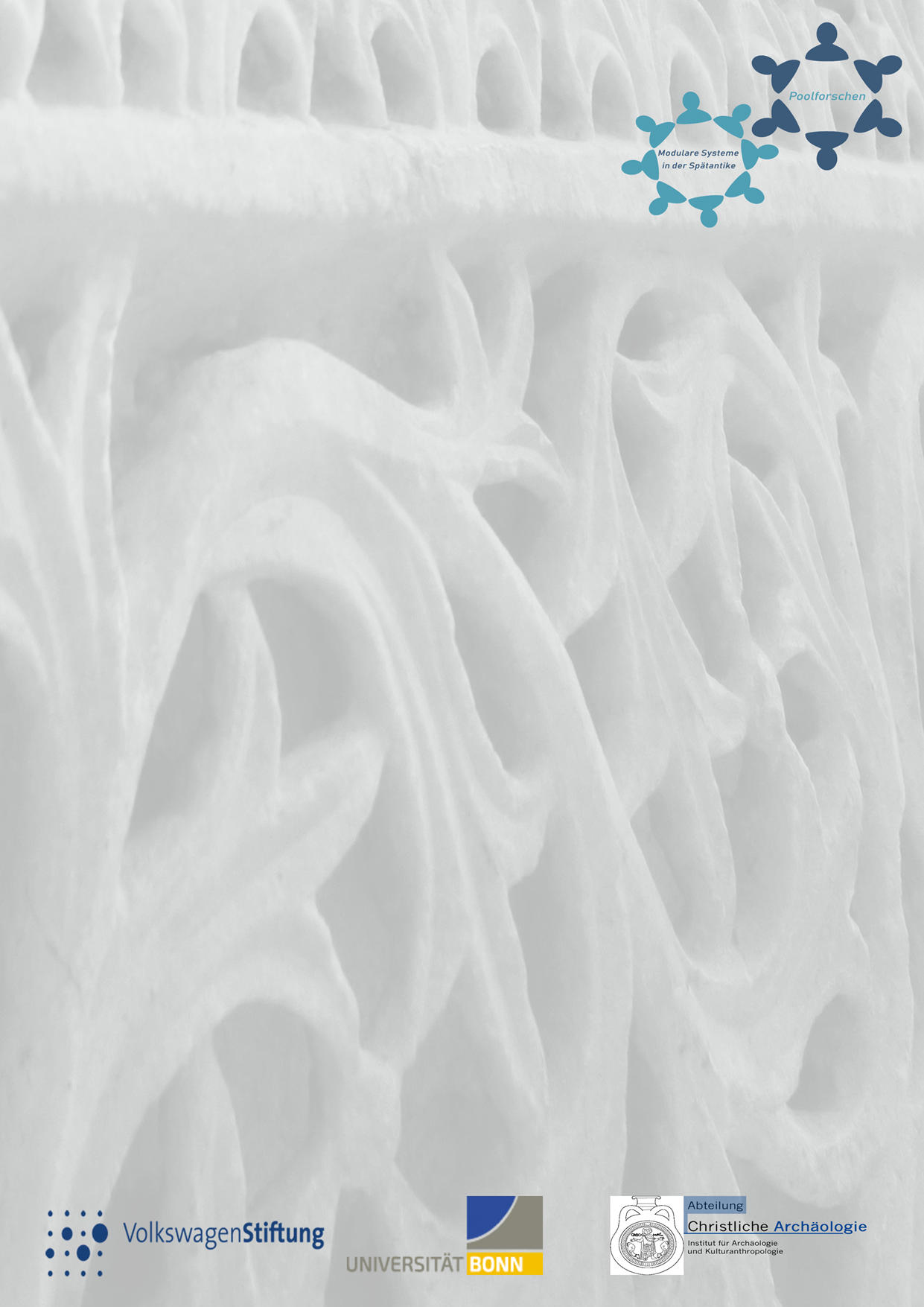 Ab 15:00		Fokus III   Modulares in der Bilderwelt15:00-15:30	Fragen & Thesen der folgenden 5 ReferentInnen (in English)15:30-16:00	Sarah Fahldieck M.A., Bonn, ,,Tänzer in Arkaden" als Hals- und Schulterdekor auf spät-antiken Tuniken – Beispiel einer modularen Bildkomposition? // The Motif of the so-called „Dancers in Arcades" as Neck and Shoulder Decoration on Late Antique Tunics - Example of a Modular Image Composition?16:00-16:30	Prolet Decheva M.A., Dublin, Bilder als modular konzipierte Botschaften: Überle-gungen zum Stifter des Megalopsychia-Mosaiks aus Yakto // Images as Modularly Designed Messages: Some Thoughts on the Sponsor of the Megalopsychia Mosaic at Yakto16:30-17:00	Theresa Zischkin B.A., Wien, Stadtvignetten als modulare Bildentwürfe? Das Fallbeispiel des Fußbodenmosaiks der Stephanskirche (Umm er-Rasas) // City Vignettes as Modular Image Designs? The Case Study of the Mosaic Pavement of St Stephen's Church (Umm ar-Rasas)17:00-18:15	PauseAb 18:15		Prof. Dr. Henry Maguire, London, Repetition and Meaning in Late Antique ArtSamstag, 24.07.2109:30-10:00	Lara Mührenberg M.A., Erlangen, “Gender Trouble in Early Christian Art" - Zur Bedeutung von modularer Produktion für die Transformation spätantiker Geschlechterkonstruktionen // Gender Trouble in Early Christian Art - On the Significance of Modular Production for the Transformation of Late Antique Gender Constructions10:00-10:30	Freyja Droste zu Vischering und Padtberg B.A., Göttingen, Das Rabula-Evangeliar: Prozesse einer Standardisierung der Kanontafeln // The Rabula Gospels: Processes of Standardisation of the Canon Tablets10:30-11:00	Pause11:00-11:30	Abschlussdiskussion zu Fokus III (in English)11:30-12:30	Abschluss des Kolloquiums